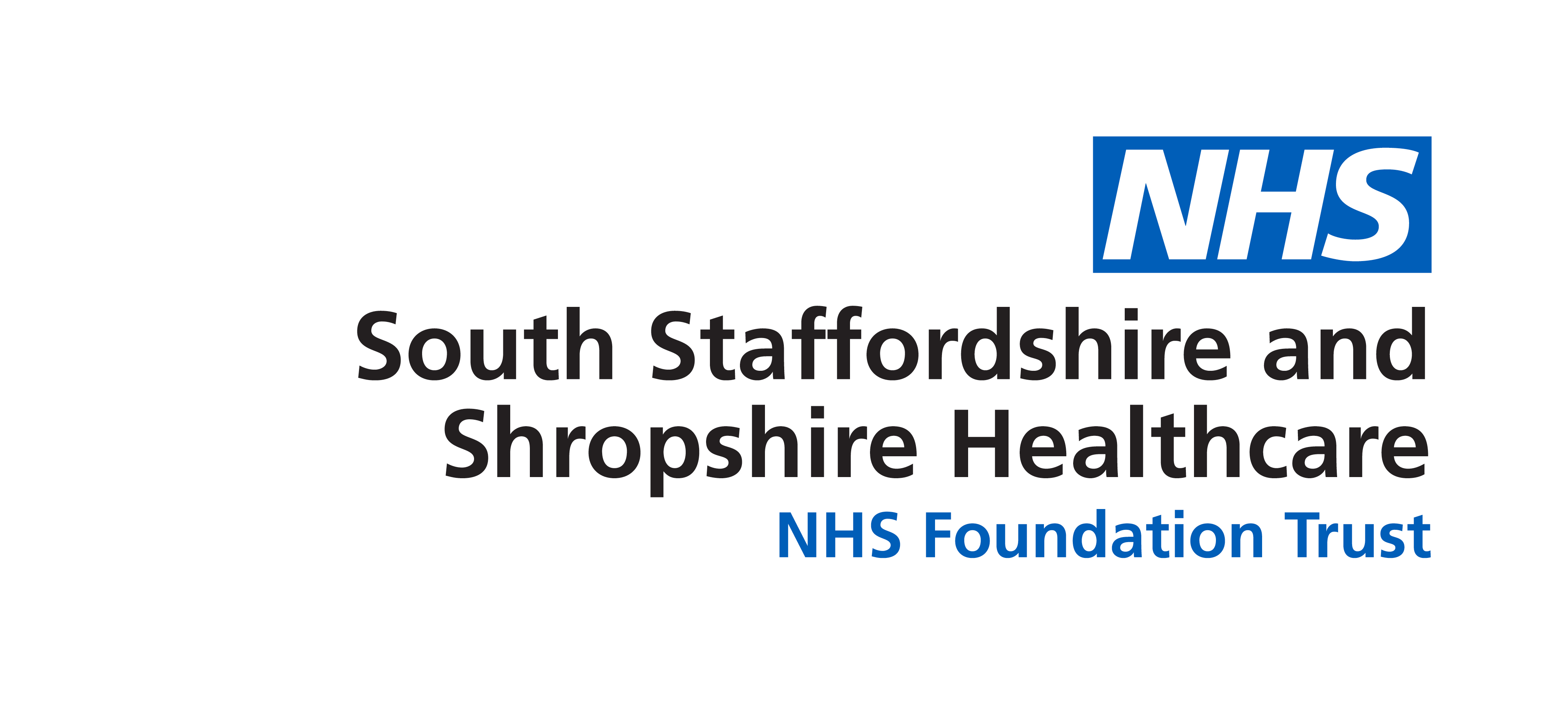 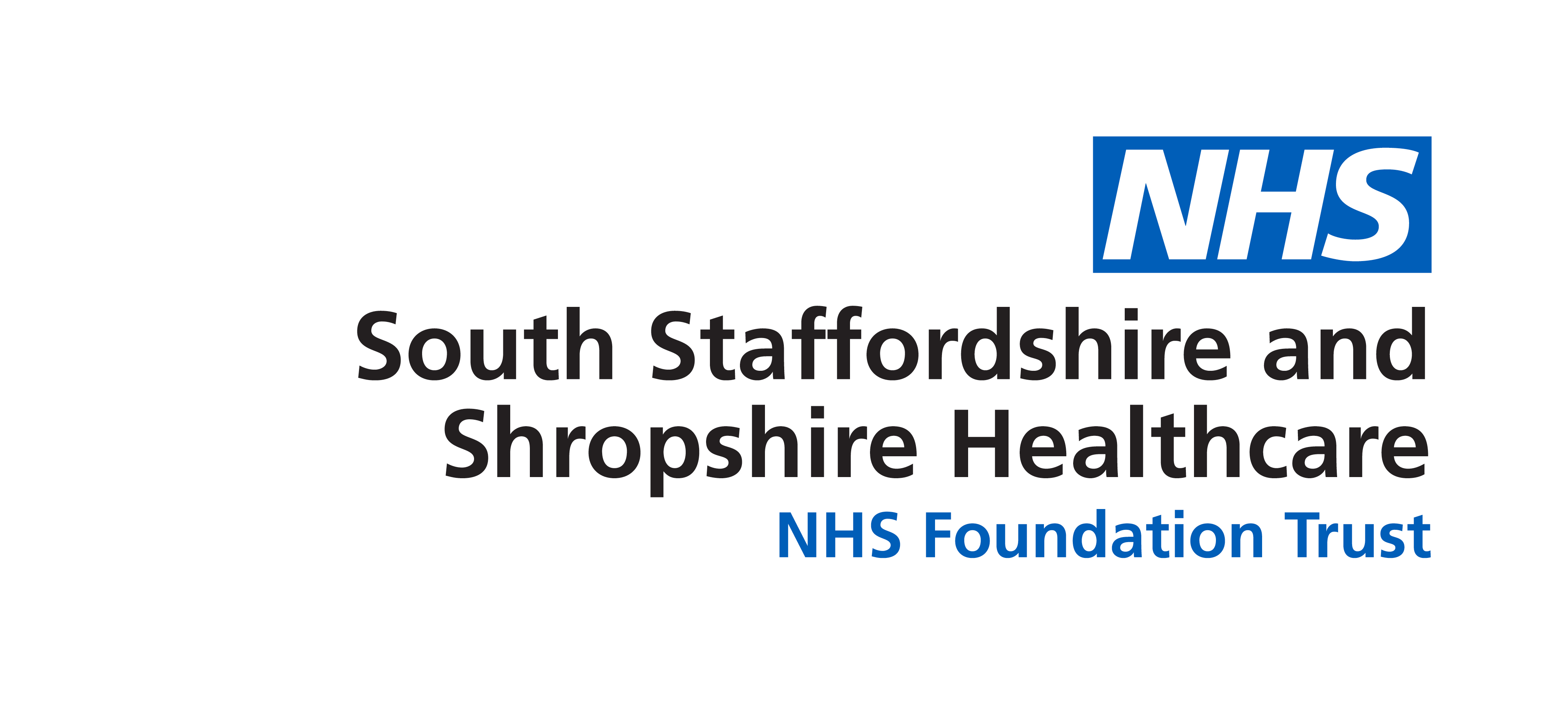 Specialist Adult Referral Community Learning Disabilities Team THIS FORM MUST BE COMPLETED IN FULL TO ENABLE THIS REFERRAL TO BE PROCESSEDName of Person Being Referred  Name of Person Being Referred  Name of Person Being Referred  NHS Number Title Sex     Female/MaleEthnicityEthnicityEthnicityAddressPostcodeTel NoMobileAddressPostcodeMarital StatusReligionAddressPostcodeDoBOccupationNext of KinAddress/TelephoneWho does the person live with and who is responsible for their care? Significant others and contacts Does the person have an independent advocate? Yes   No      Yes   No     If yes, please provide contact name and detailsIf yes, please provide contact name and detailsHas the person being referred been diagnosed with a learning disability?  Yes   No     Where possible please attach documentation/evidence about the person’s diagnosisIf No, why do you feel the person may have a Learning Disability?Has the person being referred been diagnosed with a learning disability?  Yes   No     Where possible please attach documentation/evidence about the person’s diagnosisIf No, why do you feel the person may have a Learning Disability?Has the person being referred been diagnosed with a learning disability?  Yes   No     Where possible please attach documentation/evidence about the person’s diagnosisIf No, why do you feel the person may have a Learning Disability?G.PTelephone No.Telephone No.Referrers Details  Relationship to ClientRelationship to ClientAddressPostcode  Tel NoTel NoEmail AddressSignature Date Is the person aware of this referral?                                                   YES / NODoes this person have the capacity to consent to referral?           YES / NOAre there issues relating to capacity in regards to this referral?  YES /NOIs the person able to attend a clinic appointment?                         YES / NOWhat is the best way to contact the person? Standard letter     Text      Easy Read letter        E-mail      Telephone contact     Through a carerIs an interpreter required?   YES / NO                                                     If YES, preferred language?Is a British Sign Language Interpreter required?    	YES / NO     Is the person aware of this referral?                                                   YES / NODoes this person have the capacity to consent to referral?           YES / NOAre there issues relating to capacity in regards to this referral?  YES /NOIs the person able to attend a clinic appointment?                         YES / NOWhat is the best way to contact the person? Standard letter     Text      Easy Read letter        E-mail      Telephone contact     Through a carerIs an interpreter required?   YES / NO                                                     If YES, preferred language?Is a British Sign Language Interpreter required?    	YES / NO     Is the person aware of this referral?                                                   YES / NODoes this person have the capacity to consent to referral?           YES / NOAre there issues relating to capacity in regards to this referral?  YES /NOIs the person able to attend a clinic appointment?                         YES / NOWhat is the best way to contact the person? Standard letter     Text      Easy Read letter        E-mail      Telephone contact     Through a carerIs an interpreter required?   YES / NO                                                     If YES, preferred language?Is a British Sign Language Interpreter required?    	YES / NO     Safeguarding: - Are there any known safeguarding concerns at the time of referral (i.e. regarding a child, person being referred?)  YES / NOPlease give details that can be shared of any of the above:Safeguarding: - Are there any known safeguarding concerns at the time of referral (i.e. regarding a child, person being referred?)  YES / NOPlease give details that can be shared of any of the above:Safeguarding: - Are there any known safeguarding concerns at the time of referral (i.e. regarding a child, person being referred?)  YES / NOPlease give details that can be shared of any of the above:Reason for Referral:Reason for Referral:Reason for Referral:Please return this fully completed referral form – it is the responsibility of the referrer to complete this form in full to progress the request.  Please note we cannot process the referral without this informationEmail to:  CDNLD.Admin@nhs.netPost to:   Adult Community Learning Disability Team East                 Mytton Oak Unit                  Royal Shrewsbury Hospital                  Shrewsbury                  SY3 8XQIf you have any queries please contact the team on:  01743 211210Please return this fully completed referral form – it is the responsibility of the referrer to complete this form in full to progress the request.  Please note we cannot process the referral without this informationEmail to:  CDNLD.Admin@nhs.netPost to:   Adult Community Learning Disability Team East                 Mytton Oak Unit                  Royal Shrewsbury Hospital                  Shrewsbury                  SY3 8XQIf you have any queries please contact the team on:  01743 211210Please return this fully completed referral form – it is the responsibility of the referrer to complete this form in full to progress the request.  Please note we cannot process the referral without this informationEmail to:  CDNLD.Admin@nhs.netPost to:   Adult Community Learning Disability Team East                 Mytton Oak Unit                  Royal Shrewsbury Hospital                  Shrewsbury                  SY3 8XQIf you have any queries please contact the team on:  01743 211210FOR OFFICE USE ONLY:Previously open to team                         Yes/NoAny relevant additional information:FOR OFFICE USE ONLY:Previously open to team                         Yes/NoAny relevant additional information:FOR OFFICE USE ONLY:Previously open to team                         Yes/NoAny relevant additional information: